  PAS „Daugavpils siltumtīkli”valdes loceklimJ.Oļenova kungam___________________________(vārds, uzvārds, juridiskas personas nosaukums)___________________________                                (telpas adrese)___________________________        (korespondences adrese)___________________________(tālrunis)IESNIEGUMS         Lūdzu sadalīt rēķinu par izlietoto siltumenerģiju pēc adreses______________________uz lēmuma datumu, kad pircējs savas dzīvokļa īpašuma tiesības nostiprinājis zemesgrāmatā (pamatojums - Dzīvokļa īpašuma likuma prasības).         Darījuma veids:    pirkšana, pārdošana,_____________________.  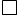          Karstā ūdens skaitītāja rādījumi  ___________________m3. Iesniegumam pievienotie dokumenti:          201___. gada ___. __________ Zemesgrāmatu apliecība  201___. gada ___. __________ Cits ____________________________________________________________________________________________________________________________________________________________________________________________________________________________________________________________________________________________________________________________________________________________________________________________________________________________________________________________________________________________________________Esmu informēts par nepieciešamību obligāti iesniegt zemesgrāmatu. Pretējā gadījumā visi pakalpojumi tiks sadalīti proporcionāli.201___.gada "____"._______________                   _______________ /________________/                                                                                                                                      (pircēja paraksts)	              (paraksta atšifrējums)201___.gada "____"._______________                   _______________ /________________/                                                                                                                                   (pārdevēja paraksts)                (paraksta atšifrējums)Glabāšanas termiņš:  2 gadi.